HEAL PRIORITY ACTION TEAM AGENDA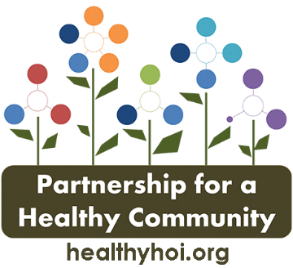 Date: Thursday, August 10, 2023Time: 2:00 to 3:30 pmLocation: Tazewell County Health Department Peoria / ZoomWelcome/Introductions/AnnouncementsPFHC Board/Chair AnnouncementsData Report – Dr. KellySubcommittee Updates:Built Environment – Complete StreetsWIC/Farmers MarketHEAL FSPPekin Committee for Active TransportationRegional Food CouncilHunger Action WalkBreakout session for workgroupsWorkgroup ReportVisit healthyhoi.org for more information on the HEAL Priority Action Team! 	In-person Meeting Location Schedule:U of I Extension, Peoria - September, November TCHD - October, December